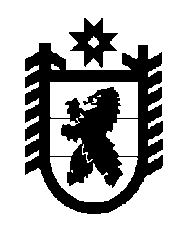 Российская Федерация Республика Карелия    РАСПОРЯЖЕНИЕГЛАВЫ РЕСПУБЛИКИ КАРЕЛИЯ	1. В соответствии с Порядком проведения Дня единого приема граждан и представителей организаций в Республике Карелия, утвержденным распоряжением Главы Республики Карелия 
от 10 апреля 2017 года № 167-р, провести 30 марта 2019 года День единого приема граждан и представителей организаций в Республике Карелия Главой Республики Карелия, заместителями Главы Республики Карелия, членами Правительства Республики Карелия, руководителями органов исполнительной власти Республики Карелия в муниципальных образованиях Республики Карелия.2. Рекомендовать руководителям органов местного самоуправления муниципальных образований в Республике Карелия провести 30 марта 
2019 года прием граждан, проживающих на территории соответствующего муниципального образования.3. Рекомендовать руководителям органов местного самоуправления муниципальных образований в Республике Карелия  произвести предварительную запись граждан и представителей организаций                 на прием к членам Правительства Республики Карелия, руководителям органов исполнительной власти Республики Карелия в соответствии с компетенцией должностного лица, проводящего прием, и направить в Администрацию Главы Республики Карелия предварительные списки записавшихся на прием граждан и представителей организаций для подготовки справочной информации в срок до 15 марта 2019 года.
Исполняющий обязанности           Главы Республики Карелия                                                          А.Е. Чепикг. Петрозаводск13 марта 2019 года№ 137-р